Выборы председателя и заместителя председателя Общественного совета при УФНС России по Нижегородской области __________________________________________________________________                 (Большаков)РЕШИЛИ: Избрать на должность  председателя Общественного совета при УФНС России по     Нижегородской области Соколова Анатолия Михайловича – председателя Нижегородского областного союза организаций профсоюзов «Облсовпроф».  Голосовали:«ЗА» - 10 голосов;«ПРОТИВ» - 0 голосов;«ВОЗДЕРЖАЛСЯ» - 0 голосов.1.2. Избрать на должность заместителя председателя Общественного совета при УФНС   России по Нижегородской области Цыбанева Валерия Николаевича - генерального директора Нижегородской ассоциации промышленников и предпринимателей. Голосовали:«ЗА» - 10 голосов;«ПРОТИВ» - 0 голосов;«ВОЗДЕРЖАЛСЯ» - 0 голосов.Обсуждение предварительных результатов работы по  введению  налога на профессиональный доход для самозанятой категории граждан___________________________________________________________________________(Дворянинов, Большаков, Солодкий, Шаронов, Соколов, Садовникова, Бляхман)СЛУШАЛИ:- О предварительных результатах работы по введению налога на профессиональный доход для самозанятой категории граждан - начальника отдела налогообложения доходов физических лиц и администрирования страховых взносов Управления Дворянинова Дмитрия Левонтьевича.О мерах поддержки бизнеса. О порядке получения отсрочки/рассрочки в соответствии с постановлением Правительства РФ от  02.04.2020 № 409 ___________________________________________________________________________(Дворянинов, Большакова, Большаков, Солодкий, Соколов)СЛУШАЛИ:- О мерах поддержки бизнеса - начальника отдела налогообложения доходов физических лиц и администрирования страховых взносов Управления Дворянинова Дмитрия Левонтьевича.- О порядке получения отсрочки/рассрочки в соответствии с постановлением Правительства РФ от  02.04.2020 № 409 - начальника урегулирования задолженности Управления Большакову Ольгу Алексеевну.Исключение недействующих индивидуальных предпринимателей из ЕГРИП по решению налогового органа____________________________________________________________________(Завьялова, Большаков, Шаронов)СЛУШАЛИ:- Об исключении недействующих индивидуальных предпринимателей из ЕГРИП по решению налогового органа - начальника отдела регистрации и учета налогоплательщиков Управления Завьяловой Наталии Витальевны.РЕШИЛИ:1. Принять к сведению информацию о введении с 01.01.2020 в Нижегородской области специального налогового режима для самозанятых граждан - «Налог на профессиональный налог» (далее – НПД); о предварительных результатах работы по введению НПД для самозанятой категории граждан на территории Нижегородской области. Рассмотреть возможность проведения специалистами Управления консультаций по вопросам применения НПД в режиме видеоконференцсвязи на площадках, организуемых общественными организациями и ВШЭ.2. Принять к сведению информацию об условиях и итогах предоставления в 2020 году из федерального бюджета субсидий субъектам малого и среднего предпринимательства, ведущим деятельность в отраслях, в наибольшей степени пострадавших в условиях распространения новой коронавирусной инфекции, утвержденных постановлением Правительства Российской Федерации от 24.04.2020 № 576 и субсидий, установленных постановлением Правительства Российской Федерации от 02.07.2020 № 976; о продлении сроков представлении налоговой отчетности и уплаты налогов и страховых взносов, условиях получения отсрочки/рассрочки в соответствии с постановлением Правительства РФ от  02.04.2020 № 409. 3. О вступлении в силу с 01.09.2020 Федерального закона от 12.11.2019 N 377-ФЗ, регулирующего порядок исключения недействующих индивидуальных предпринимателей из ЕГРИП по решению налогового органа. Отметить важность работы налоговых органов Нижегородской области по обеспечению достоверности сведений государственного реестра.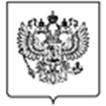 МИНФИН РОССИИФЕДЕРАЛЬНАЯ НАЛОГОВАЯ СЛУЖБАУПРАВЛЕНИЕ ФЕДЕРАЛЬНОЙ НАЛОГОВОЙ СЛУЖБЫ ПО НИЖЕГОРОДСКОЙ ОБЛАСТИ(УФНС России по Нижегородской области)ПРОТОКОЛ ЗАСЕДАНИЕ ОБЩЕСТВЕННОГО СОВЕТА ПРИ УФНС РОССИИПО НИЖЕГОРОДСКОЙ ОБЛАСТИг. Нижний Новгород « 29  »      сентября      2020 г.                                                                                 №    15-09-05/157     МИНФИН РОССИИФЕДЕРАЛЬНАЯ НАЛОГОВАЯ СЛУЖБАУПРАВЛЕНИЕ ФЕДЕРАЛЬНОЙ НАЛОГОВОЙ СЛУЖБЫ ПО НИЖЕГОРОДСКОЙ ОБЛАСТИ (УФНС России по Нижегородской области)ПРОТОКОЛПредседательствовал:Большаков Виктор Алексеевич – руководитель УФНС России по Нижегородской области Члены Общественного совета Соколов Анатолий Михайлович – председатель Нижегородского областного союза организаций профсоюзов «Облсовпроф»,Бляхман Анна Александровна - директор НИУ ВШЭ – Нижний Новгород,Загайнова Елена Вадимовна - ректор ФГАОУ ВО «Национальный исследовательский Нижегородский государственный университет им. Н.И. Лобачевского»Житухин Эдуард Александрович - председатель  Нижегородской областной организации Общероссийской общественной организации «Всероссийское общество инвалидов»,Камальдинов Валерий Павлович - заместитель председателя Совета региональной национально-культурной автономии татар Нижегородской области, генеральный директор ЗАО «ТИК «Старый Нижний Новгород»,Рогачев Николай Дмитриевич - президент Палаты адвокатов Нижегородской области,Cадовникова Ирина Николаевна - председатель Нижегородского регионального отделения Общероссийской общественной организации малого и среднего предпринимательства «ОПОРА РОССИИ», член регионального штаба ОНФ, председатель правления НП «Ассоциация предпринимателей Ленинского района»,Сажин Валерий Петрович - заместитель генерального директора Торгово-промышленной палаты Нижегородской области,Солодкий Павел Михайлович - уполномоченный по защите прав предпринимателей в Нижегородской области, председатель общероссийской общественной организации «Деловая Россия»,Цыганов Виктор Иванович - декан юридического факультета  ННГУ им. Н.И. Лобачевского, заведующий кафедры гражданского права и процесса юридического факультета ННГУ им. Н.И. Лобачевского, председатель  НРО ООО «Ассоциация юристов России»ПриглашенныеПоляков Николай Федорович - заместитель генерального директора ФКУ "Налог-Сервис" ФНС России в Нижегородской областиШаронов Александр Георгиевич - председатель комитета Законодательного Собрания по бюджету и налогам, председатель Правления ПАО "НБД – Банк"Начальники отделов УправленияДворянинов Дмитрий Левонтьевич, Большакова Ольга Алексеевна, Завьялова Наталия Витальевна,  Опарина Елена ВалентиновнаРуководитель УФНС России по Нижегородской области                               В.А. БольшаковПредседатель Общественного совета при УФНС России по Нижегородской области                               А.М. Соколов